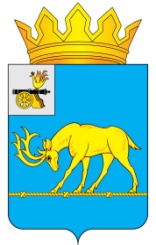 АДМИНИСТРАЦИЯ МУНИЦИПАЛЬНОГО ОБРАЗОВАНИЯ«ТЕМКИНСКИЙ РАЙОН» СМОЛЕНСКОЙ ОБЛАСТИРАСПОРЯЖЕНИЕОт 25.09.2014г. № 316-р                                                                          с. ТемкиноО мерах пожарной безопасностина территории муниципальногообразования «Темкинский район» Смоленской области в осенне-зимний пожароопасный период 2014/ 2015 годаВ соответствии с Федеральным законом « О пожарной безопасности, в целях предупреждения возникновения пожаров в осенне-зимний период 2014/2015 года и своевременной организации их тушения:           1.Утвердить план противопожарных мероприятий по подготовке населенных пунктов и организаций к работе в условиях осенне-зимнего периода 2014/15   согласно приложению.          2. Рекомендовать главам сельских поселений, руководителям  организаций, расположенных на  территории муниципального образования «Темкинский район» Смоленской области, независимо от организационно-правовых форм  собственности:2.1. В срок до 30 сентября 2014 года разработать планы противопожарных мероприятий по подготовке населенных пунктов и организаций к работе в условиях осенне-зимнего периода 2014/15 года, в том числе:- по проверке состояния дымоходов печного отопления, систем вентиляции газового отопления, их ремонту и очистке;- по очистке подвальных и чердачных помещений, технических подполий от мусора и других горючих материалов, обеспечению запрета доступа в них посторонних лиц;- по проведению ремонтных и регламентных работ на объектах электроснабжения и приведению их в пожаробезопасное состояние;- по подготовке источников противопожарного водоснабжения к эксплуатации в зимний период (устройство незамерзающих прорубей на открытых водоемах в местах, оборудованных для забора воды, утепление и очистка от снега люков колодцев пожарных гидрантов и др.);          - по обеспечению содержания в исправном состоянии и своевременной очистке ото льда и снега дорог, проездов, подъездов и проходов к зданиям, сооружениям и водоисточникам, а также подступов к пожарному инвентарю;- по подготовке к эксплуатации в зимний период пожарной техники и оборудования.2.2. Назначить лиц, ответственных за реализацию разработанных планов противопожарных мероприятий по подготовке населенных пунктов и организаций к работе в условиях осенне-зимнего периода 2014/15 года. 2.3. Во избежание распространения пожаров весной 2015 года на жилые и хозяйственные  постройки, объекты  различного  назначения  в срок до 4ноября 2014 года организовать очистку прилегающей к ним территории от сухой травы, сгораемого мусора, а также освежение минерализованных полос.2.4. Организовать ведомственный, муниципальный и общественный контроль  соблюдения требований пожарной безопасности на подведомственных территориях и объектах.2.5. Назначить лиц, ответственных за своевременную очистку и содержание в надлежащем состоянии внутридворовых проездов с учетом возможности подъезда пожарной и специальной техники, незамерзающих прорубей на открытых водоемах в местах, оборудованных для забора воды, люков колодцев пожарных гидрантов.2.6. Рассмотреть вопрос о возможности создания подразделений добровольной пожарной охраны в организациях и (или) на территориях муниципальных образований сельских поселений, наиболее удаленных от подразделений Государственной пожарной охраны.2.7. В октябре 2014 года организовать и провести с лицами, ответственными за обеспечение пожарной безопасности, совещание по вопросам готовности объектов жизнеобеспечения, объектов с массовым пребыванием людей, систем отопления и электроснабжения к работе в осенне-зимний период 2014/15 года.2.8. В ноябре 2014 года провести месячник пожарной безопасности.2.9. В срок до 4 ноября 2014 года организовать проведение внепланового противопожарного инструктажа с руководителями подведомственных объектов, лицами, ответственными за обеспечение пожарной безопасности указанных объектов и населения, с учетом особенностей осенне-зимнего периода.3. Комиссии по предупреждению и ликвидации чрезвычайных ситуаций и обеспечению пожарной безопасности при Администрации муниципального образования «Темкинский район» Смоленской области:3.1.  Рассмотреть  повторно в 1 квартале 2015 года на заседаниях комиссии вопросы соблюдения требований пожарной безопасности на подведомственных территориях и объектах, заслушивать информацию лиц, ответственных за обеспечение пожарной безопасности, о выявленных нарушениях пожарной безопасности и мерах, принимаемых для их устранения.3.2.Организовать на подведомственной территории координацию деятельности сельских поселений, организаций по выполнению настоящего распоряжения.4. Рекомендовать 45ПЧ (Козлов А.Д.):4.1. Организовать проведение обучения должностных лиц и населения мерам пожарной безопасности, а также проведение пропагандистских мероприятий, направленных на недопущение пожаров на территории муниципального образования «Темкинский район».4.2. Организовать проверку противопожарного состояния мест проведения новогодних и рождественских праздников.4.3. Организовать в средствах массовой информации подготовку публикаций по противопожарной тематике.5. Данное распоряжение опубликовать в районной газете «Заря».           6. Контроль за исполнением настоящего распоряжения возложить на заместителя Главы Администрации муниципального образования «Темкинский район» Смоленской области  В.И. Волкова.Глава Администрациимуниципального образования«Темкинский район» Смоленской области                                                Р.В. Журавлев                                                                           Приложение                                                                          УТВЕРЖДЕН                                                                                                                                                                                                                                      распоряжением Администрации                                                    муниципального образования«Темкинский район» Смоленской области                                                                            от 30.09.2014 г.№____________ПЛАНпротивопожарных мероприятий по подготовке населенных пунктов и организаций к работе в условиях осенне-зимнего периода 2014/15 года № п/пНаименование мероприятийСроки            исполненияИсполнители12341.Провести расширенное заседание КЧС и ОПБ администрации района с участием   руководителей объектов экономики, глав     администраций сельских поселений района, руководителей ЖКХ района по подготовке к осенне-зимнему пожароопасному периоду, повышению противопожарной устойчивости объектов, населенных пунктов и организации тушения возможных пожаров. до 30.11.14Председатель КЧС и ОПБ муниципального образования «Темкинский район» Смоленской области2.Разработать планы противопожарных мероприятий по подготовке населенных пунктов, объектов экономики, жизнеобеспечения к работе в осенне-зимний пожароопасный период, установить действенный контроль за исполнением.до01.10.14Главы администраций муниципальных образований Темкинского  района, руководители объектов экономики, жилищно-коммунальных хозяйств  3.Организовать проведение внепланового противопожарного инструктажа с руководителями подведомственных объектов, лицами, ответственными за обеспечение пожарной безопасности указанных объектов и населения, с учетом особенностей осенне-зимнего периода.До4.11.2014Главы администраций муниципальных образований Темкинского  района4.Принять меры по очистке чердачных помещений, общественных зданий и жилых домов от сухой травы, мусора и других горючих материалов, исключению доступа посторонних лиц в подвальные и чердачные помещения, а также  освежению минерализованных полос.до 4.11.2014Главы администраций муниципальных образований Темкинского района,  руководители организаций и предприятий5.Подготовить и провести собрания граждан (сходы с населением) по вопросам обеспечения пожарной безопасности и профилактике пожаров в осенне-зимний период. до 30.11.2014Главы администраций муниципальных образований Темкинского района 6.Провести месячник пожарной безопасности.до 30.11.2014Главы администраций муниципальных образований Темкинского района 7.Организовать проведение комиссионных рейдов по жилому сектору, в том числе по проверке временных, бесхозных жилых строений, а также мест возможного проживания лиц без определенного места жительства, склонных к правонарушениям в области пожарной безопасности, и неблагополучных семей.в течение всего пожароопасного периодаГлавы администраций муниципальных образований Темкинского  района, 45 ПЧ, ОНД  по Вяземскому, Темкинскому и Угранскому районам (по согласованию)8.Провести работы по ремонту пожарных гидрантов, подъездов и проходов к зданиям, сооружениям и водоисточникам, а также подступов к пожарному инвентарю. В зимний период в населенном пункте устроить на прудах, реках незамерзающие проруби.до 31.11.20.14Главы администраций муниципальных образований Темкинского района 9.Принять меры по ремонту неисправной пожарной и приспособленной для тушения пожаров техники. Выделить необходимые средства  на приобретение горюче-смазочных материалов.до30.11.14Главы администраций муниципальных образований Темкинского района (по согласованию)10.Организовать размещение в средствах массовой информации публикаций по пропаганде мер пожарной безопасности (с учетом специфики осенне-зимнего периода) в жилье, при устройстве новогодних елок и проведении мероприятий с массовым пребыванием людей.в течение всего пожароопасного периодаГлавы администраций муниципальных образований Темкинского района, специалист  ГО и ЧС администрации района, 45 ПЧредакция газеты  «Заря»11.Организовать практические тренировки по отработке планов эвакуации в случае возникновения пожара на объектах с массовым пребыванием людей. Для объектов с ночным пребыванием людей  отработку планов провести по двум вариантам - в дневное и ночное время.до30.11.14Главы администраций муниципальных образований Темкинского района, начальник отдела образования  Администрации отдела по культуре,  спорту и  молодежной политики Администрации,  руководители учреждений с массовым пребыванием людей 12.Организовать комиссионную приемку помещений, в которых будут проводиться новогодние мероприятия с установкой елок, на предмет их соответствия противопожарным требованиям.до 25.12.14Главы администраций муниципальных образований Темкинского района, начальник отдела образования Администрации отдела по культуре,  спорту и  молодежной политики Администрации,  руководители учреждений с массовым пребыванием людей13.При проведении новогодних мероприятий на объектах с массовым пребыванием людей установить дежурство работников администраций и членов ДПД. Практически отработать с администрацией, дежурным и обслуживающим персоналом объектов порядок действия в случае возникновения пожара, правила пользования первичными средствами пожаротушения.в течение всего периода проведения праздничных мероприятийГлавы администраций муниципальных образований Темкинского района, начальник отдела образования Администрации отдел по культуре,  спорту и  молодежной политики Администрации,  руководители учреждений с массовым пребыванием людей14.Организовать разъяснительную работу среди учащихся общеобразовательных  школ о правилах пожарной  безопасности в период новогодних мероприятий и правилах пользования пиротехническими изделиями. Разместить противопожарную наглядную агитацию на стендах в образовательных учреждениях.до25.12.14Главы администраций муниципальных образований Темкинского района начальник отдела образования Администрации15Информацию по выполнению противопожарных мероприятий по подготовке населенных пунктов и организаций к работе в условиях осенне-зимнего периода 2014/15 года представить в КЧС и ОПБ района  до 30.11.2014 Главы администраций муниципальных образований Темкинского района, начальник отдела образования Администрации отдел по культуре,  спорту и  молодежной политики Администрации,  руководители учреждений с массовым пребыванием людей